Автономная некоммерческая профессиональная образовательная организация«УРАЛЬСКИЙ ПРОМЫШЛЕННО-ЭКОНОМИЧЕСКИЙ ТЕХНИКУМ»ПОЛОЖЕНИЕо подготовке и проведении комплексного экзамена 
по дисциплинам или междисциплинарным курсам  в АН ПОО «Уральский промышленно-экономический техникум»АН ПОО «Уральский промышленно-экономический техникум», именуемое в дальнейшем «техникум», на основании Федерального закона «Об образовании в Российской Федерации» от 29 декабря 2012г. № 273-ФЗ, Приказа Министерства образования и науки Российской Федерации от 14 июня 2013 г. N 464 г. "Об утверждении Порядка организации и осуществления образовательной деятельности по образовательным программам среднего профессионального образования", Устава АН ПОО «Уральский промышленно-экономический техникум»,   программ подготовки специалистов среднего звена  (далее ППСЗ) и в их рамках, федеральных государственных образовательных стандартов СПО, для оценки уровня и качества освоения студентами умений и знаний и приобретения ими практического опыта, необходимых для формирования общих и профессиональных компетенций по специальности, определяет порядок подготовки и проведения комплексного экзамена по двум дисциплинам или двум и более междисциплинарным курсам как формы промежуточной аттестации студентов, обучающихся по программам СПО.
1. Общие положения
1.1 Комплексный экзамен по двум дисциплинам или двум междисциплинарным курсам проводится с целью формирования у студентов СПО  интегрированных знаний, приобретения комплекса профессиональных умений и навыков.  1.2. Комплексный экзамен проводится в счет часов, отведенных ФГОС на промежуточную аттестацию, и планируется согласно утвержденному календарному графику на данный учебный год  в соответствии с учебным планом по специальности.1.3. К комплексному экзамену допускаются студенты, имеющие положительную оценку по итогам текущей успеваемости по дисциплинам комплексного экзамена и выполнившие все лабораторные и практические работы, предусмотренные рабочими программами данных дисциплин.1.4. Каждому члену экзаменационной комиссии при проведении  комплексного экзамена работа учитывается в размере 0,25 часа на одного экзаменующегося.2. Планирование комплексного экзамена2.1.   Комплексный экзамен предусматривается по дисциплинам, имеющим межпредметные связи, и междисциплинарным курсам одного профессионального модуля. При этом учитывается:-    сроки изучения дисциплин или МДК;-     параллельное изучение дисциплин (МДК) в семестре (семестрах);-     одинаковая форма отчетности по дисциплинам или МДК;-     завершенность их изучения в одном семестре.2.2.   Комплексный экзамен планируется:-     на курсе, где не представляется возможным вместить все планируемые формы контроля в количество дней, определенных ФГОС специальности для проведения промежуточной аттестации;-    на курсе, где количество предполагаемых форм промежуточного контроля в форме экзаменов, проводимых в учебном году, превышает верхний предел (8 экзаменов).2.3.Рекомендуется включение в комплексный экзамен  не более двух дисциплин и междисциплинарных курсов.2.4.В рабочем учебном плане в графе «Формы промежуточной аттестации» -   напротив дисциплин, включенных в комплексный экзамен, проставляется Э*, а в пояснительной записке расшифровывается состав комплексного экзамена (наименования дисциплин или МДК, входящих в него).2.5. При подсчете общего количества экзаменов по циклу дисциплин или профессиональному модулю комплексный экзамен учитывается как одна единица.2.6. Комплексный экзамен может проводиться как в устной, так и в письменной формах.2.7.Планируется проведение не более одного комплексного экзамена в семестре.
 3.     Подготовка к комплексному экзамену3.1. Для подготовки и проведения комплексного экзамена разрабатывается Программа, которая утверждается на заседании цикловой комиссии и доводится до сведения студентов в начале семестра.3.2.     В   Программе комплексного экзамена определяются:-     форма проведения экзамена (устная или письменная);-     объем времени на подготовку и проведение комплексного экзамена;-     экзаменационные материалы в виде перечня вопросов и практических заданий, -     критерии оценки уровня и качества подготовки студентов по дисциплинам или МДК.3.3. Экзаменационные материалы составляются на основе рабочих программ учебных дисциплин или профессиональных модулей, охватывают их наиболее актуальные темы и разделы и отражают объемы проверяемых теоретических знаний.3.4. Экзаменационные материалы в виде перечня вопросов и практических задач по разделам и темам, выносимым на экзамен, разрабатываются преподавателями дисциплин или МДК, обсуждаются и утверждаются на заседании цикловых комиссий и включаются в фонд оценочных средств по ОПОП. Содержание экзаменационных материалов доводится до студентов не позднее, чем за две недели до начала промежуточной аттестации.3.5.На основе экзаменационных материалов дисциплин или МДК разрабатываются экзаменационные билеты, которые включают вопросы  всех дисциплин или МДК, включенных в комплексный экзамен.3.6 К началу экзамена должны быть подготовлены следующие документы:- утвержденные экзаменационные билеты;- наглядные пособия, материалы справочного характера, нормативные документы, разрешенные к использованию на экзамене;- экзаменационные ведомости;- классный журнал учебной группы;- зачетные книжки студентов.3.7. В период подготовки к комплексному экзамену проводятся консультации по экзаменационным материалам за счет общего бюджета времени, отведенного на консультации.
 4. Проведение комплексного экзамена4.1 Комплексный экзамен проводится в соответствии с утвержденным расписанием промежуточной аттестации. 4.2 Комплексный экзамен проводится, как правило, преподавателями, ведущими занятия по дисциплинам или МДК, включенным в комплексный экзамен.4.3. Ассистентом на комплексном экзамене может быть преподаватель смежной дисциплины, председатель ЦК,  заведующий отделением (филиалом) или другой педагогический работник.4.4. На сдачу экзамена в устной форме предусматривается не более 0,3 академического часа на каждого студента, в письменной форме  – не более 3 академических часов на учебную группу.4.4. На подготовку к ответу первому студенту предоставляется до 45 минут, остальные студенты отвечают в порядке очередности. В процессе ответа и после его завершения студенту могут задаваться уточняющие и дополняющие вопросы в пределах утвержденного перечня вопросов.4.5. Согласованный общий результат комплексного экзамена: 5 (отлично), 4 (хорошо), 3 (удовлетворительно), 2 (неудовлетворительно) выставляется в ведомость комплексного экзамена, заверяется подписями двух экзаменаторов и ассистента. Данный результат переносится в экзаменационные ведомости по каждой дисциплине или МДК. 4.6. Оценки и проставляются в зачетных книжках и журналах учебных групп отдельно по каждой дисциплине или МДК.4.7. В случае неявки студента на комплексный экзамен в экзаменационных ведомостях преподавателями делается соответствующая отметка. Если у студента есть уважительная причина, подтвержденная документально, ему назначается другой срок сдачи экзамена. 4.8.Студенту, не явившемуся на экзамен по неуважительной причине, а также получившему неудовлетворительную оценку на комплексном экзамене, выставляется неудовлетворительная оценка по всем дисциплинам или МДК комплексного экзамена. При этом формируется задолженность по всем дисциплинам в составе комплексного экзамена.Приложение 1. Ведомость комплексного экзамена по дисциплинам или междисциплинарным курсамАвтономная некоммерческая профессиональная образовательная организация «УРАЛЬСКИЙ ПРОМЫШЛЕННО-ЭКОНОМИЧЕСКИЙ ТЕХНИКУМ» ЭКЗАМЕНАЦИОННАЯ ВЕДОМОСТЬКОМПЛЕКСНОГО ЭКЗАМЕНА           __                курса                           ______ _____________группы                              Специальность     _____________________________________________________________По дисциплинам:   ____________________________________________________________    ____________________________________________________________________________Экзаменаторы:_______________________________________________________________                          _______________________________________________________________Ассистент:    _________________________________________________________________Количество оценок                                     Не аттестовано_____________________                                                                      Освобождено______________________Дата проведения экзамена: письменно_____________________________________                                               устно _________________________________________Подписи экзаменаторов: _________________________________________________				_________________________________________________Подпись ассистента:	   _____________________________________________________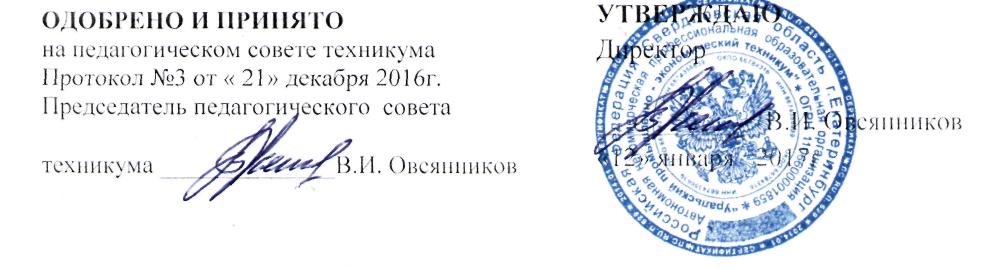 №п/пФИО студента№зачетнойкнижкиОценкаПодписьэкзаменатораПодписьэкзаменатора5432